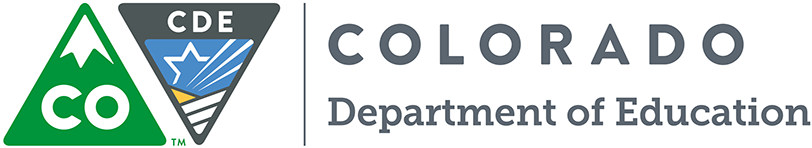 Colorado Charter Schools ProgramBusiness Manager Network MeetingAgenda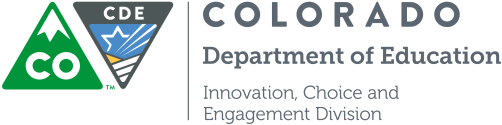 Schools of Choice UnitFor registration and event information, visit: http://www.cde.state.co.us/cdechart/chartregstart.asp January EventsAdministrator Mentoring Cohort (AMC)Fee: $20 per person-Please bring a check or money order made out to The Colorado League of Charter Schools with your name/school in the Memo Date: Tuesday, January 13, 2015Hours: 8:00 a.m. - 4:30 p.m.Location: Compass Golden Montessori 4441 Salvia St, Golden, CO 80403Register by 8:00 a.m. on Sunday, January 11, 2015Regional Luncheon Date: Wednesday, January 21, 2015Hours: 11:30 a.m. – 1:00 p.m. (optional tour 1:15 – 1:45)Meals: Participants will purchase their own lunch, $10-12 per personLunch Location: Ace Restaurant 501 E 17th Ave, Denver, CO 80203Tour: Downtown Denver Expeditionary School 1860 Lincoln St, Denver, CO 80295Register by 8:00 a.m. on Monday, January 19, 2015 Board Continuing Development Webinar Date: Friday, January 23, 2015Hours: 2:00 p.m. – 5:00 p.m.Register by 8:00 a.m. on Wednesday, January 21, 2015CCSP Grant Budget WorkshopDate: Thursday, January 29, 2015Hours: 2:00 p.m. – 5:00 p.m.Location: Colorado Department of Education, State Board of Education Room (1st floor), 201 E Colfax Ave, Denver, 80203Register by 8:00 a.m. on Tuesday, January 29, 2015 February EventsAdministrator Mentoring Cohort (AMC)Fee: $20 per person-Please bring a check or money order made out to The Colorado League of Charter Schools with your name/school in the MemoDate: Tuesday, February 10, 2015Hours: 8:00 a.m. - 4:30 p.m.Location: Prospect Ridge Academy, 2555 Preble Creek Pkwy, Broomfield, CO 80023Register by 8:00 a.m. on Sunday, February 8, 2015 Authorizers Meeting Date: Thursday, February 19, 2015Hours: 9:00 a.m. - 1:00 p.m. (optional lunch 12:00 p.m. - 1:00 p.m.)Location: TBDRegister by 8:00 a.m. on Tuesday, February 17, 2015 March EventsCCSP Tier II Start-Up Grant Application ReviewDate: Tuesday, March 3, 2015Hours: 9:00 a.m. – 3:00 p.m.Meals: Continental breakfast and lunchLocation: Colorado Talking Book Library, 180 Sheridan Blvd., Denver, 80226Register for lunch by 8:00 a.m. on Friday, February 27, 2015Participation in this event is by invitation only.CCSP Tier II Start-Up Grant Post-Award WebinarDATE CHANGE: Thursday, March 10, 2015Hours: 12:30 p.m. – 3:30 p.m.Register by 8:00 a.m. on Monday, March 9, 2015 Participation in this event is by invitation only.Regional Luncheon Date: Wednesday, March 18, 2015Hours: 11:30 a.m. – 1:00 p.m.  (optional tour 1:15 – 1:45)Meals: Participants will purchase their own lunch, $10-12 per personLocation: TBDTour: TBDRegister by 8:00 a.m. on Monday, March 16, 2015 Business Managers Network MeetingFee: $20 per person-Please bring a check or money order made out to CDE with your name in the MemoDate: Friday, March 20, 2015Hours: 9:00 a.m. - 3:00 p.m.Location: Lowry Conference Center 1061 Akron Way, Building 697, Denver, CO 80230Register by 8:00 a.m. on Wednesday, March 18, 2015 Date:Friday, January 9, 2015Time:9:00 AM – 3:00PMLocation:Adams 12 Conference Center, 1500 E. 128th Ave. Thornton, CO 802418:45 – 9:15 Registration, Coffee and Time to Network9:15 – 9:30 Welcome, Introductions and Agenda ReviewGina Schlieman, Charter Schools Program & Grant Manager, CDE Schools of Choice OfficeTiffany Kallevik, Director of Member Business Services, Colorado League of Charter Schools9:30 – 10:30CDE Compliant Accounting                                                                                  Presenter:  Carol Meininger, The Pinnacle Charter SchoolORAdvanced HR Essentials (Part II)Presenter:  Kristianna Vedvik, Human Resources Director, Peak to Peak Charter School10:30 – 10:45Break10:45 – 11:15Charter Waiver Changes in the ProcessPresenter:  Kelly Rosensweet, CDE Schools of Choice Office11:15 – 12:00Awesome Excel TipsPresenter:  Paul Phillip, Global Village Academies12:00 – 12:45Lunch and NetworkingGPP Prize Patrol GiveawaysDrawing for FREE Pass to the Annual Conference12:45 – 1:45Best Practices for Staff Background ScreeningPresenter:  Joel Doherty, USAFact1:45 –  2:00Break2:15 – 3:00 League Legislative Update3:00End